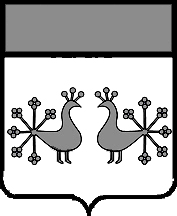 Ивановская областьВерхнеландеховский муниципальный район А Д М И Н И С Т Р А Ц И Я  ВЕРХНЕЛАНДЕХОВСКОГО МУНИЦИПАЛЬНОГО РАЙОНАП О С Т А Н О В Л Е Н И Еот    28.11.2018   № 482– ппос.Верхний ЛандехВ соответствии с пунктом 4 Указа Президента Российской Федерации от 09.05.2017 №203 «О стратегии развития информационного общества в Российской Федерации на 2017-2030 годы»внести в постановление администрации Верхнеландеховского муниципального района от 11.11.2013 №337-п  «Об утверждении муниципальной программы «Поддержка и развитие информационной программы «Поддержка и развитие информационно-коммуникационных технологий в Верхнеландеховском муниципальном районе» изменение следующего содержания:преамбулу постановления изложить в новой редакции:«В соответствии с Федеральным законом от 27.07.2006 № 149-ФЗ «Об информации, информационных технологиях и о защите информации», постановлением администрации Верхнеландеховского муниципального района от 21.10.2013 № 315-п «О  порядке разработки, утверждения, реализации и оценки эффективности муниципальных программ Верхнеландеховского муниципального района», Стратегией развития информационного общества в Российской Федерации на 2017-2030 годы, утвержденной Указом Президента Российской Федерации от 09.05.2017 №203:»Глава Верхнеландеховскогомуниципального района:                                                  Н.Н.СмирноваО внесении изменения в постановление администрации Верхнеландеховского муниципального района от 11.11.2013                   №337-п «Об утверждении муниципальной программы                     «Поддержка и развитие информационно-коммуникационных технологий в Верхнеландеховском муниципальном районе»